   РЕШЕНИЕ                              с. Старый Куклюк                          КАРАР        № 8                                                                                        «07» октября  2020 г.О внесении изменений в решение Совета Старокуклюкскогосельского поселения Елабужского муниципального района от 17.12.2019 года № 171 «О бюджете Старокуклюкского сельского поселения Елабужского муниципального района Республики Татарстан на 2020 год и на плановый период 2021 и 2022 годов»      В соответствии с Положением «О бюджетном процессе в Старокуклюкском сельском поселении Елабужского муниципального района» и руководствуясь статьей 9 Бюджетного кодекса Российской Федерации, Совет Старокуклюкского сельского поселенияРЕШИЛ:Внести в Решение Совета Старокуклюкского сельского поселения от 17 декабря 2019 года №171 «О бюджете Старокуклюкского сельского поселения на 2020 год и на плановый период 2021 и 2022 годов» следующие изменения:в статье 1:в части 1в пункте 1 цифры «2 311,0» заменить цифрами «2 710,1»,в пункте 2 цифры «2 453,2» заменить цифрами «2 954,8»;в пункте 3 цифры «142,2» заменить цифрами «244,7»;в части 3приложение 1 «Источники финансирования дефицита бюджета Старокуклюкского сельского поселения Елабужского муниципального района Республики Татарстан на 2020 год» изложить в новой редакции;в статье 3:приложение 2 «Прогнозируемые объемы доходов бюджета Старокуклюкского сельского поселения на 2020 год» изложить в новой редакции;в статье 5:в части 1приложение 5 «Ведомственная структура расходов бюджета Поселения на 2020 год» изложить в новой редакции;в части 2приложение 6 «Распределение бюджетных ассигнований бюджета Поселения по разделам, подразделам, целевым статьям (муниципальным программам и непрограммным направлениям деятельности), группам видов расходов классификации расходов бюджетов на 2020 год» изложить в новой редакции; в части 3приложение 7 «Распределение бюджетных ассигнований бюджета Поселения по целевым статьям (муниципальным программам и непрограммным направлениям деятельности), группам видов расходов, разделам, подразделам классификации расходов бюджетов на 2020 год» изложить в новой редакции; в статье 9:цифры на 2020 год «525,5» заменить цифрами «924,6»;приложение 9 «Межбюджетные трансферты, передаваемые бюджетам поселений из бюджета Елабужского муниципального района Республики Татарстан на 2020 год» изложить в новой редакции.Данное решение подлежит официальному опубликованию в средствах массовой информации.Председатель	    				                   А.Б. БахметовСОВЕТ СТАРОКУКЛЮКСКОГОСЕЛЬСКОГО ПОСЕЛЕНИЯ ЕЛАБУЖСКОГО МУНИЦИПАЛЬНОГОРАЙОНАРЕСПУБЛИКИ ТАТАРСТАН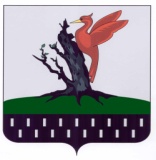 ТАТАРСТАН РЕСПУБЛИКАСЫАЛАБУГА  МУНИЦИПАЛЬ РАЙОНЫ  ИСКЕ КУКЛЕКАВЫЛ ЖИРЛЕГЕ  СОВЕТЫ 